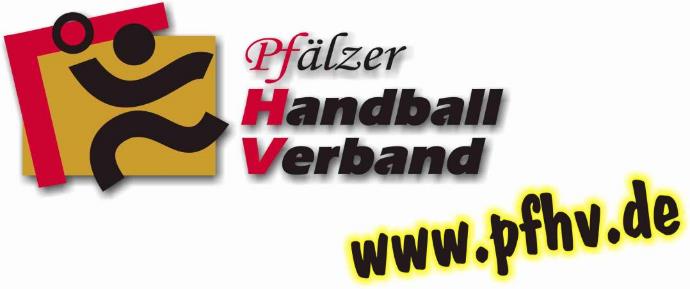 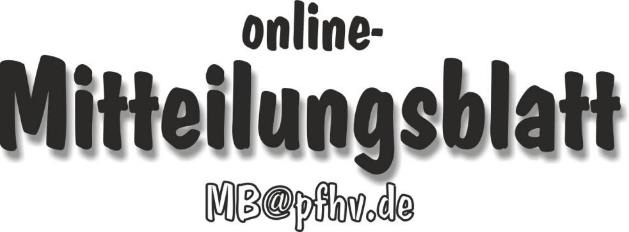 Nummer 51Stand: 21.12.2017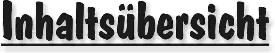 Halten Sie die Strg-Taste gedrückt und klicken in der Übersicht auf die gewünschte Seitenzahl, danach gelangen Sie direkt zur entsprechende Stelle im word-Dokument.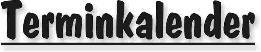 Der komplette Terminkalender kann auf der PfHV-Homepage eingesehen werden:http://www.pfhv.de/index.php/service/terminkalender 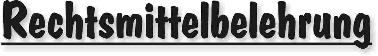 Gegen alle Sportinstanzenbescheide ist innerhalb von 14 Tagen nach Zustellung gebührenfreier doch kostenpflichtiger Einspruch zum Vorsitzenden des VSG möglich [maßgebend ist nach § 42 RO grundsätzlich das Datum des Poststempels. Der Zugang gilt am dritten Tag nach der Aufgabe als erfolgt: bei Veröffentlichung im MB gilt er mit dem dritten Tage nach der Veröffentlichung als bewirkt].Gegen Urteile des VSG ist innerhalb von 14 Tagen nach Zustellung [maßg. siehe 1.] Berufung zum VG-Vorsitzenden möglich.Gegen Urteile des Verbandsgerichtes ist innerhalb von 14 Tagen nach Zustellung [maßg.s.1.] Revision zum Vorsitzenden des DHB-Bundesgerichtes, Herrn Dr. Hans-Jörg Korte, Eickhorstweg 43, 32427 Minden möglich. Innerhalb dieser Frist sind darüber hinaus die Einzahlung der Revisionsgebühr in Höhe von EUR 500,00 und eines Auslagenvorschusses in Höhe von EUR 400,00 beim DHB nachzuweisen. Auf die weiteren Formvorschriften aus § 37 RO DHB wird ausdrücklich hingewiesen.Für alle Einsprüche, Berufungen und Revisionen gilt....Die entsprechenden Schriften sind von einem Vorstandsmitglied und dem Abteilungsleiter zu unterzeichnen. Name und Funktion des jeweiligen Unterzeichnenden müssen in Druckschrift vermerkt sein. Sie müssen einen Antrag enthalten, der eine durchführbare Entscheidung ermöglicht. Der Nachweis über die Einzahlung von Gebühr und Auslagenvorschuss ist beizufügen. Die §§ 37 ff. RO sind zu beachten.Einsprüche gegen Entscheidungen der Sportinstanzen  -  EUR 0,00 Rechtsbehelfe zum PfHV-VSG  -  EUR 30,00Berufung zum PfHV-VG  -  EUR 50,00Revision zum BG DHB:     EUR 500,00 und EUR 400,00 Auslagenvorschuss = EUR 900,00 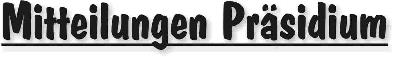 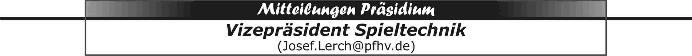 Neueinteilung einiger Jugendspielklassen zur Rückrunde 2016/17
Die Kreisklassen der Altersklassen mC, mD, mE, wC, wD und wE wurden zur Rückrunde neu eingeteilt. Bei der Neueinteilung wurde Wert darauf gelegt, dass jede Mannschaft noch mindestens acht Spiele absolvieren darf, und in den unteren Klassen die Fahrtstrecken weitgehend erträglich bleiben.In Spielklassen in die Mannschaften aufgenommen wurden, die aus der Vorrunde keine Ergebnisse mitbringen, werden Vorrundenergebnisse nicht berücksichtigt.SIS ist zur Eingabe der Termine und Trikotfarben für die Vereine bis zum 5.1.2018 freigeschaltet. Bis dahin müssen alle Termine im SIS eingegeben sein. Danach ist eine Termineingabe durch die Vereine unwiderruflich nicht mehr möglich.    Bitte darauf achten, dass die Spielerkader mit den neuen Spielklassen verlinkt werden, dass die richtige Halle hinterlegt ist, und die Stützpunkttermine (dazu wurde der Saisonkalender am 9.12.2017 aktualisiert) beachtet werden.Außer an den im SIS hinterlegten Wochenenden kann auch an den Wochenenden 13./14.1., 10./11.2., 17./18.2. und 24./25.3.2018 gespielt werden, wenn der jeweilige Gegner damit einverstanden ist. Abweichungen von den vorgegebenen Wochenenden müssen mit dem jeweiligen Gegner vereinbart und dem Jugendwart Rolf Starker übermittelt werden. Ich weise auf Punkt 13 unserer Durchführungsbestimmungen hin. Danach sind Spielverlegungen am selben Tag auf Grund der Neueinteilung von Jugendklassen kostenfrei. Die neuen Anfangszeiten müssen jedoch rechtzeitig an den Jugendwart Rolf Starker zur Veröffentlichung gemeldet werden.  |Josef Lerch|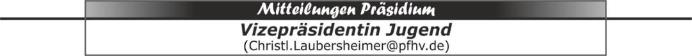 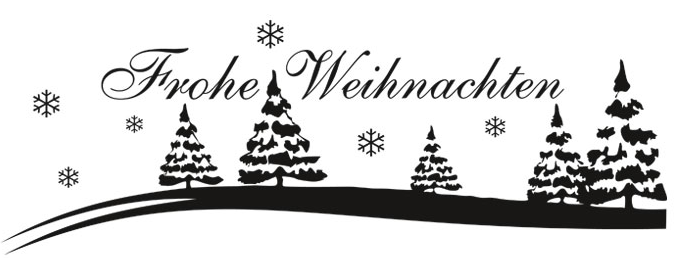 Liebe Vereinsvertreter, liebe Eltern,ich möchte mich auf diesem Wege für die geleistete Arbeit im letzten Jahr bedanken. Für die gute Zusammenarbeit möchte ich mich bei meinen Mitstreitern im Jugendbereich des Pfälzer Handballverbandes Manuela Bast, Martina Benz, Rolf Starker, den Trainern des Verbandes, dem Jugendsprecher Team, Sandra Hagedorn in der Geschäftsstelle, Corina Lorenz in der Pfalzhalle, meinen Kollegen des Präsidiums und allen Mitarbeitern des Pfälzer Handballverbandes bedanken.Ich wünsche euch besinnliche Weihnachten und einen guten Rutsch ins neue Jahr.|Christl Laubersheimer|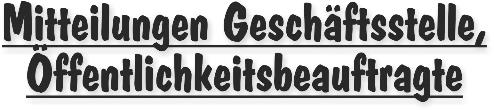 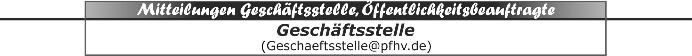 Weihnachtsferien in der GeschäftsstelleDie Geschäftsstelle bleibt von Mittwoch, 27.12.2017 bis einschließlich Dienstag, 09.01.2018 geschlossen.Sie erreichen mich wieder ab Mittwoch, 10.01.2018 zu den üblichen Öffnungszeiten.Ich wünsche Ihnen allen frohe Weihnachten, erholsame Feiertage und einen gesunden Start ins Neue Jahr!|Sandra Hagedorn|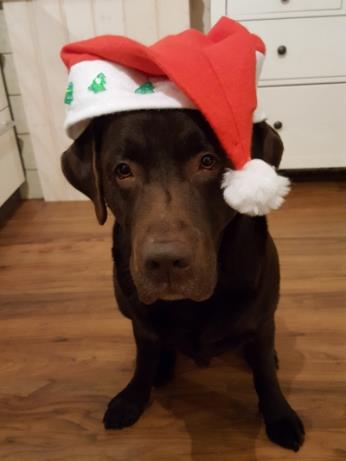 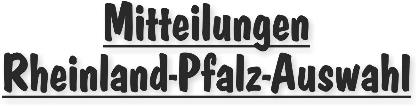 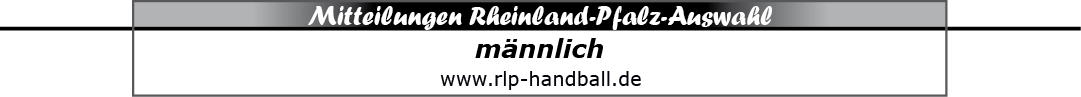 RLP-Stützpunkte Pfalzm2002 Freitag,   19.01.2018 - 17:30 - 20:30 Uhr - Pfalzhalle HaßlochFreitag,   02.02.2018 - 17:30 - 20:30 Uhr - Pfalzhalle HaßlochFreitag,   16.02.2018 - 17:30 - 20:30 Uhr - Pfalzhalle Haßloch Freitag,   02.03.2018 - 17:30 - 20:30 Uhr - Pfalzhalle HaßlochFreitag,   16.03.2018 - 17:30 - 20:30 Uhr - Pfalzhalle HaßlochÄnderungen der Termine werden bei den Trainingseinheiten angekündigt, im MB veröffentlicht und den Spielern ggf. per Mail mitgeteilt.

Spielerkader des Jahrgangs wird im nächsten MB veröffentlicht und auch noch persönlich zum 1. Training im Jahr 2018 eingeladen.|Rolf Starker|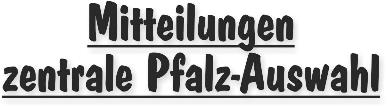 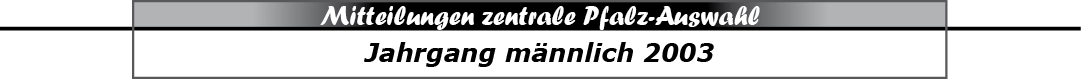 Spielerkader m2003						Stand: 20.12.2017Ahollinger, Patrick		TSG FriesenheimBaro, Philipp			mJSG Dansenberg/ThaleischweilerBenz, Andreas			TV OffenbachBrosig, Lars			TSG HaßlochDorra, Malte			TSG FriesenheimDotterweich, Max			TV HochdorfFokken, David			TSG FriesenheimGiel, Jonas				TV HochdorfJob, Jonas				SG Ottersheim/Bellheim/Kuhardt/ZeiskamKölsch, Ben				mJSG Dansenberg/ThalesichweilerKurz, Tobias			mJSG Dansenberg/ThaleischweilerMetz, Luca				TV HochdorfPfirrmann, Sunny Kay		TV HochdorfRommel, Alyoscha		TV HochdorfRummel, Colin			TV HochdorfRutz, Paul				mJSG Dansenberg/ThaleischweilerSpieß	, Max				TV HochdorfStieber, Paul			JSG Wörth/HagenbachTronnier, Jannis			TV HochdorfWagenknecht, Lars		TV HochdorfWinkelhoff, Aaron		mJSG Dansenberg/ThaleischweilerTermine m2003 ab 2018Mittwoch,	10.01.2018	-  17:30 - 19:30 Uhr - Pfalzhalle HaßlochMittwoch,	24.01.2018	-  17:30 - 20:30 Uhr - Pfalzhalle HaßlochMittwoch,	07.02.2018	-  17:30 - 20:30 Uhr - Pfalzhalle HaßlochMittwoch,	21.02.2018	-  17:30 - 20:30 Uhr - Pfalzhalle Haßloch
Mittwoch,	07.03.2018	-  17:30 - 19:30 Uhr - Pfalzhalle HaßlochMittwoch,	21.03.2018	-  17:30 - 20:30 Uhr - Pfalzhalle HaßlochÄnderungen der Termine werden bei den Trainingseinheiten angekündigt, im MB veröffentlicht und den Spielern ggf. per Mail mitgeteilt.10.01.2018 und 07.03.2018 
Training nur bis 19:30 Uhr wegen Nutzung der Pfalzhalle durch RLP.|Rolf Starker|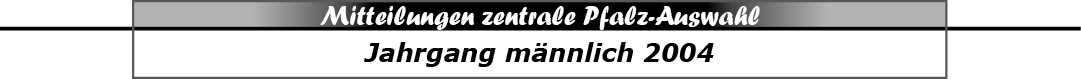 Spielerkader m2004						Stand: 20.12.2017Boger, Leon			JSG Göllheim/EisenbergBohn, Levin			TSG FriesenheimEschbacher, Jonas		TS RodalbenFabian, Jan				TV HochdorfFranck, Tarek-Sydney		JSG Göllheim/EisenbergFriedmann, Lars			TSG FriesenheimHartmann, Janne			TSG HaßlochHertel, Johannes			TV EdigheimHilzendegen, Tim			TV OffenbachKnapp, Oliver			JSG Mutterstadt/RuchheimKnobel, Yanik			TSG FriesenheimKnöringer, Nils			TSG HaßlochKoch, Joshua			TV HochdorfKontschak, Joshua		TV HochdorfLukitsch, Timm			JSG Wörth/HagenbachMagin, Philipp			HSG Dudenhofen/SchifferstadtMüsel, Simon			TSG FriesenheimOchsenreither, Finn		TV HochdorfProvo, Luca				TV HochdorfSchmidt, Jan			TV HochdorfSchopp, Erik			HSG Dudenhofen/SchifferstadtWorf, Konrad			HSG Dudenhofen/SchifferstadtZimmermann, Eric		TS RodalbenTermine m2004 ab 2018Mittwoch,	17.01.2018	-  17:30 - 20:30 Uhr - Pfalzhalle HaßlochMittwoch,	31.01.2017	-  17:30 - 20:30 Uhr - Pfalzhalle HaßlochMittwoch,	14.02.2018	-  17:30 - 20:30 Uhr - Pfalzhalle HaßlochMittwoch,	28.02.2018	-  17:30 - 19:30 Uhr - Pfalzhalle HaßlochMittwoch,	14.03.2018	-  17:30 - 20:30 Uhr - Pfalzhalle HaßlochÄnderungen der Termine werden bei den Trainingseinheiten angekündigt, im MB veröffentlicht und den Spielern ggf. per Mail mitgeteilt.28.02.2018 
Training nur bis 19:30 Uhr wegen Nutzung der Pfalzhalle durch RLP.|Rolf Starker|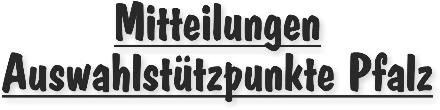 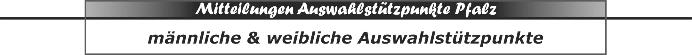 Liebe Eltern, Spieler und Spielerinnen,die Hallenverteilung für das erste Halbjahr 2018 ist abgeschlossen und ich bitte Euch/Sie sich das in ihren Kalender einzutragen. Bitte heben Sie sich diese Übersicht gut auf, sodass es in 2018 zu weniger Nachfragen bzgl. der Stützpunktstandorte! Alle Hallen sind bei ihrer Eingabe in Google Maps zu finden.Die beiden Hallen in Schifferstadt befinden sich im Neustückweg.Wichtige Info noch für den weiblichen Jahrgang 2006. Ab dem 03.02.18 wird vermutlich auch der Jahrgang w2007 im Stützpunkt sein. Eure Trainingszeit verschiebt sich daher um zwei Stunde nach hinten. Neue Trainingszeit ab dem 03.02.18 ist somit 11.00 – 13.00 Uhr.Das Training am 20.01.2018 findet noch ganz normal von 09.00 – 12.00 Uhr statt.Mit sportlichen Grüßen|Manuela Bast|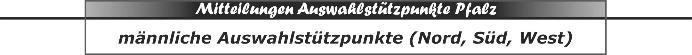 Liebe Spieler und liebe Eltern!Wie bereits bekannt werden die beiden Auswahlstützpunkte Nord und Süd Jahrgang 2005 am 06.01.2018 beim Dreikönigsturnier in Altlußheim teilnehmen.Da dieses Turnier relativ kurzfristig in die Planung aufgenommen wurde, wurde unsererseits dem Verein an diesem Tag Vorrang eingeräumt. Aus diesem Grund wurden folgende Spieler für das Turnier nominiert:Stützpunkt Süd:Alle verfügbaren Spieler, welche Jan Willner auf seine Mail vom 15.12.2017 eine positive Antwort über ihre Teilnahme rückgeantwortet habenStützpunkt Nord:Das erste Spiel findet gleich gegeneinander statt und somit ist Turnierbeginn für beide Mannschaften um kurz nach 9.00 Uhr. Beide Mannschaften sollten sich daher um 08.00 Uhr in der Rheinfrankenhalle
D 68804 AltlußheimHockenheimer Straße 68		einfinden! Damit sie auch planen können, hier noch der bisherige Spielplan (Stand: 16.12.2017).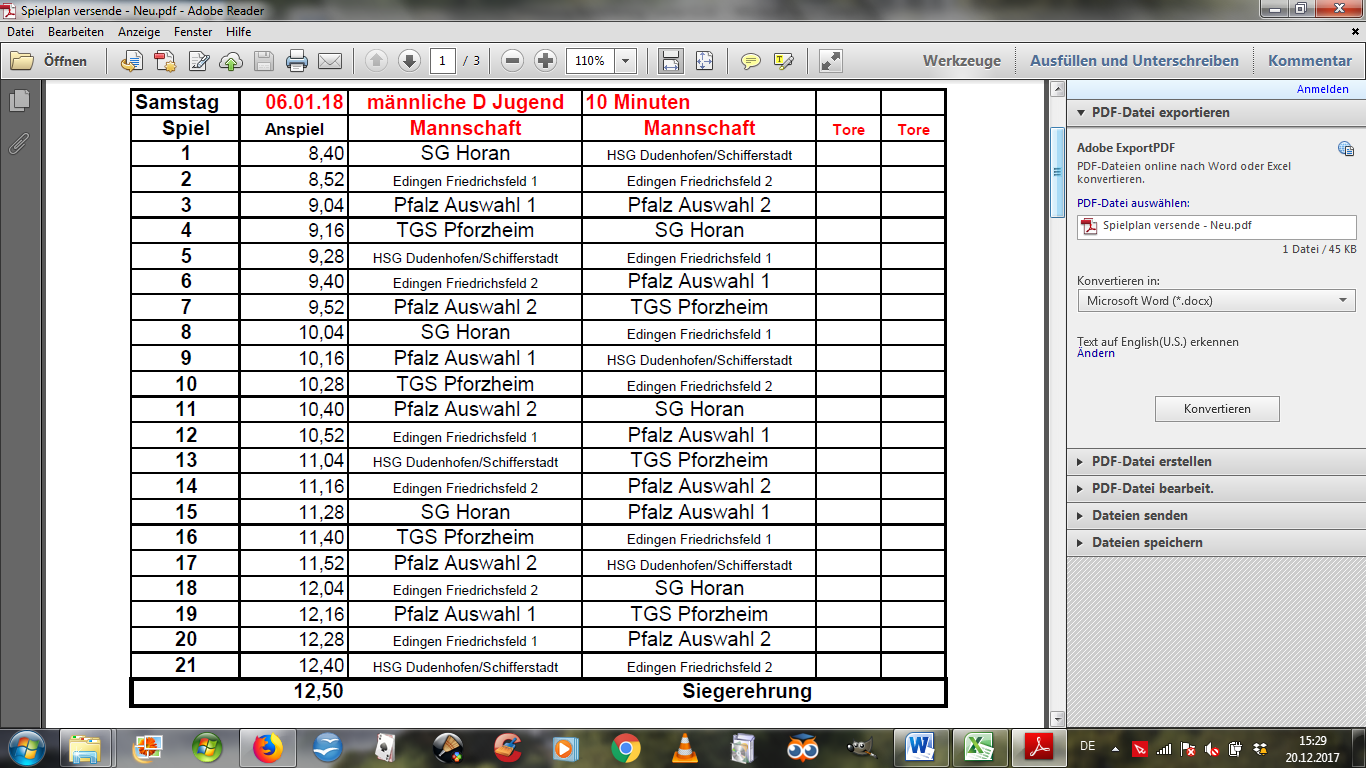 Bis dahin eine gute Zeit, schöne Weihnachten und ein guten Start in das neue Jahr 2018!|Manuela Bast|P.S. Eine Mitteilung der Nominierungen bzgl. dem 14.01.2018 erfolgt im nächsten Mitteilungsblatt bzw. auf der Homepage.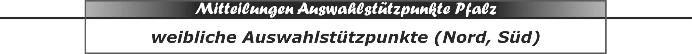 Ausschreibung w 2007 – Stützpunkt Pfalz Liebe Spielerinnen, Trainer und Vereine! Als PfHV liegt uns die Ausbildung unserer Talente sehr am Herzen. Durch ständiges Hinterfragen und Beachtung der aktuellen Entwicklungen im Handball möchten wir unsere Ausbildung nutzen um unsere Spielerinnen auf ein höheres Leistungsniveau vorzubereiten bzw. heranzuführen. Unsere Ausbildung soll auf den einzelnen Entwicklungsstufen aufbauen und in einander greifen bis hin zur Sichtung der RLP-Auswahl. Aus diesem Grund haben wir uns dazu entschlossen, bereits jetzt den älteren  Jahrgang der weiblichen E Jugend in das Stützpunkttraining zu integrieren. Grundsätzlich wollen wir zunächst keine Sichtung machen, sondern jedem gemeldeten Mädchen erst einmal die Chance geben. Wir möchten aber darauf hinweisen, sollte je nach Anzahl der gemeldeten Spielerinnen ein ziel- und ausbildungsorientiertes Training nicht möglich sein, dass wir kurzfristig eine Sichtung organisieren und durchführen werden. Dabei werden unsere Stützpunkttrainer vor allem auf die Ausbildung der Basics Fangen, Passen, Laufen und Werfen Wert legen. Die Ausbildung im Stützpunkt beträgt in der Regel ab sofort wieder gute zwei Jahre.Das erste Training findet am Samstag, den 03.02.2018 in der Pfalzhalle in Haßloch statt. Alle weiteren Termine und Hallen entnehmt ihr bitte auch dem heutigen MB.Die wichtigsten Fragen: Wen suchen Wir?  	Handballverrückte Mädels des Jahrgangs w 2007 Was muss man tun? 	Anmeldung per Mail bei Manuela Bast (manuela.bast@pfhv.de)bis zum 12.01.2018Bitte Name, Verein, Geburtsdatum und Mailadresse als Excel-      Datei senden!Wann wird trainiert? 	zweimal im Monat immer Samstagsmorgens in 				Haßloch oder Bornheim von 9.00 Uhr bis 11.00 UhrWelche Inhalte hat das Verbesserung der Basics: Fangen, Passen, Werfen  Training? 			und Laufen  Wir, das Trainerteam der Pfalz, freuen uns auf die Anmeldung der Spielerinnen. Mirko Schwarz Verbandstrainer weiblich und Trainerteam  |Manuela Bast|Liebe Eltern, Spieler und Spielerinnen,Liebe Vereine und Verbandsmitarbeiter,Zusammenkommen ist ein Beginn.Zusammenbleiben ist ein Fortschritt.Zusammenarbeit ist ein Erfolg.In diesem Sinne wünsche ich euch allen ein frohes Weihnachtsfestund ein erfolgreiches neues Jahr.Auf eine gute Zusammenarbeit in 2018.|Manuela Bast|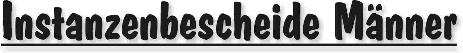 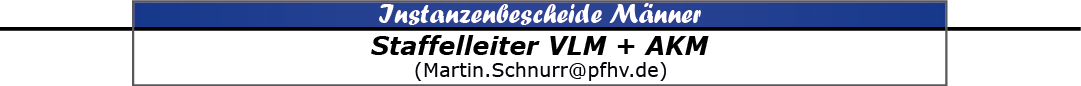 |Martin Schnurr|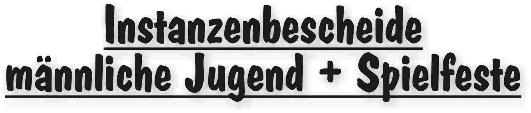 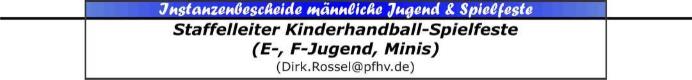 |Dirk Rossel|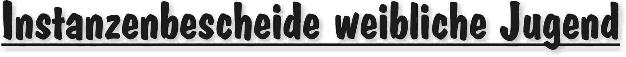 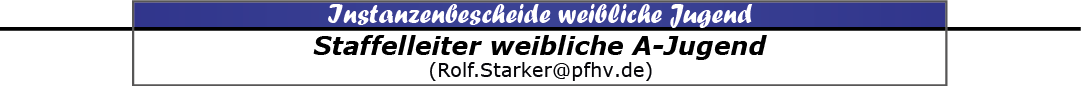 |Rolf Starker|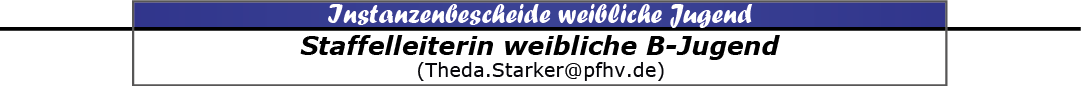 |Theda Starker|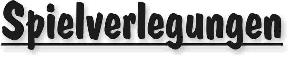 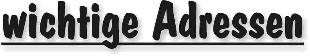 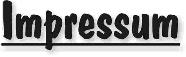 Veröffentlichung: Das Mitteilungsblatt (MB) des PfHV erscheint i.d.R. wöchentlich als online-Ausgabe. Die rechtsverbindliche Form ist das online-MB! Die gegen Aufpreis ggf. zusätzlich bestellten Print-MB sind ausschließlich ein Service. Folglich ist das Datum der online-Veröffentlichung (siehe Kopfzeile) ausschlaggebend. Das online-MB wird permanent als Download auf www.pfhv.de angeboten und satzungemäß zusätzlich versendet. Hierfür wird weiterhin der bekannte Newsletter verwendet. Achtung: Ob oder welche Adressen im Newslettersystem eingetragen werden, sprich wer das MB per Newsletter erhält, bestimmt eigenverantwortlich jeder Verein. Jeder Verein kann permanent beliebig viele E-Mail-Adressen eintragen und jederzeit wieder löschen. Den Newsletter finden Sie unter dem Direktlink: www.Newsletter.pfhv.de Verantwortung: Verantwortlich für die Zusammenstellung sind die Öffentlichkeitsbeauftragten des PfHV (Britta Scheydt  & Martin Thomas), für den Inhalt der jeweilige Unterzeichner / Autor. Kosten / Abonnement / Kündigung:Mitglieder sind (§ 6 Abs. 2 der Satzung) verpflichtet, das amtliche Mitteilungsblatt (MB) digital zu beziehen, also nicht mehr auf dem Postweg. Der Jahresbezugspreis für die online-Version beträgt pro Verein pauschal 50,00 € ohne MWSt.; es können beliebig viele Empfänger des digitalen MB ins Newslettersystem (www.Newsletter.pfhv.de) eingetragen werden. Die zusätzlich zum online-MB gegen Aufpreis bestellten Print-Exemplare können bis 15.05. zum 30.06. bzw. bis 15.11. zum 31.12. gekündigt werden. Redaktionsschluss / Meldestelle:Redaktionsschluss ist für E-Mails an die Öffentlichkeitsbeauftragten mittwochs um 17 Uhr, für Faxe/Anrufe/… an die Geschäftsstelle mittwochs um 9 Uhr. Die Öffentlichkeitsbeauftragten können nur Infos per E-Mail und in der Formatvorlage für das MB bearbeiten. Faxe/Anrufe/… bitte an die Geschäftsstelle. Bei Fragen: MBpfhv.de  oder  Geschaeftsstellepfhv.de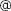 Haftungsausschluss:Bei Nichterscheinen infolge höherer Gewalt entfällt die Lieferpflicht und ein Anspruch auf Rückerstattung des Bezugspreises besteht nicht. 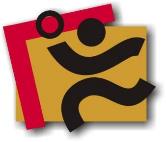 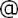 TerminkalenderSeite 3RechtsmittelbelehrungSeite 4Mitteilungen / Infos:Mitteilungen / Infos:Mitteilungen / Infos:Mitteilungen Präsidium Seite 5Mitteilungen Geschäftsstelle, ÖffentlichkeitsbeauftragteSeite 7Mitteilungen Verwaltungssystem Phoenix II-Mitteilungen Passstelle-Mitteilungen allgemein -Mitteilungen Verbands- und Pfalzpokal -Mitteilungen Männer -Mitteilungen Frauen-Mitteilungen Pfalzgas-Cup-Mitteilungen männliche Jugend & Spielfeste-Mitteilungen weibliche Jugend-Mitteilungen Talentförderung Rheinland-Pfalz-AuswahlSeite 8Mitteilungen Talentförderung Pfalz-AuswahlSeite 9Mitteilungen Talentförderung Auswahlstützpunkte PfalzSeite 13Mitteilungen Jugendsprecher-Mitteilungen Schiedsrichter & Zeitnehmer/Sekretär-Mitteilungen Spieltechnik-Urteile:Urteile:Urteile:VG- & VSG-Urteile-Instanzenbescheide: fehlende Spielausweise-Instanzenbescheide: Männer Seite 18Instanzenbescheide: Frauen-Instanzenbescheide: männliche Jugend & SpielfesteSeite 19Instanzenbescheide: weibliche JugendSeite 20Instanzenbescheide: Schiedsrichter-Spielverlegungen Seite 22Sonstiges-wichtige AdressenSeite 23ImpressumSeite 24TagDatumvonbisVeranstaltung (Pfälzer Handball-Verband)So07.01.18Auswahl (zentral): w2004 Turnier in Bad Rotenfels So14.01.1810:4516:00Auswahl: m2005 Training und Spielmaßnahme mit LV Hessen (LLZ Haßloch)Mo15.01.1817:3020:30Auswahl (zentral): w2005 Training in Haßloch (LLZ Haßloch)Sa20.01.189:0013:00PfHV-Auswahlstützpunkte männlich und weiblich (div. Orte, siehe Homepage)Mo22.01.1818:00Neujahrsempfang für PfHV-Mitarbeiter (LLZ Haßloch)Mo29.01.1817:3020:30Auswahl (zentral): w2005 Training in Haßloch (LLZ Haßloch)Mi31.01.1819:00Schiedsrichter-Halbzeitlehrgang für Einzel-SR (LLZ Haßloch)Sa03.02.189:0013:00PfHV-Auswahlstützpunkte männlich und weiblich (div. Orte, siehe Homepage)Mo05.02.1819:00Schiedsrichter-Halbzeitlehrgang für Gespanne (LLZ Haßloch)Mo12.02.1817:3020:30Auswahl (zentral): w2005 Training in Haßloch (LLZ Haßloch)Fr16.02.1818:3021:30Lehrgang für (neue) Trainer ohne Lizenz und Quereinsteiger (LLZ Haßloch)Sa17.02.189:0018:00Lehrgang für (neue) Trainer ohne Lizenz und Quereinsteiger (LLZ Haßloch)Sa17.02.189:0013:00PfHV-Auswahlstützpunkte männlich und weiblich (div. Orte, siehe Homepage)Sa17.02.189:00Schiedrichter-Halbzeitlehrgang Nachholtermin (LLZ Haßloch)So18.02.189:0018:00Lehrgang für (neue) Trainer ohne Lizenz und Quereinsteiger (LLZ Haßloch)Mo19.02.1817:3020:30Auswahl (zentral): w2004 Training in Haßloch (LLZ Haßloch)Mo26.02.1817:3020:30Auswahl (zentral): w2005 Training in Haßloch (LLZ Haßloch)Sa03.03.189:0013:00PfHV-Auswahlstützpunkte männlich und weiblich (div. Orte, siehe Homepage)Do08.03.1818:3021:30Jugendtrainer-Ausbildung 2018 (LL/ Haßloch)Fr09.03.1818:3021:30Jugendtrainer-Ausbildung 2018 (LL/ Haßloch)Sa10.03.189:0018:00Jugendtrainer-Ausbildung 2018 (LL/ Haßloch)So11.03.189:0018:00Jugendtrainer-Ausbildung 2018 (LL/ Haßloch)Mo12.03.1817:3020:30Auswahl (zentral): w2005 Training in Haßloch (LLZ Haßloch)Sa17.03.189:0018:00Jugendtrainer-Ausbildung 2018 (LL/ Haßloch)Sa17.03.189:0013:00PfHV-Auswahlstützpunkte männlich und weiblich (div. Orte, siehe Homepage)Mo19.03.1817:3020:30Auswahl (zentral): w2004 Training in Haßloch (LLZ Haßloch)Mi21.03.1818:00Info-Abend C-Trainer und Ehrenkodex (Mehrzweckraum Pfalzhalle)Fr30.03.18Feiertag in RLP: KarfreitagSo01.04.18Festtag: OstersonntagMo02.04.189:0018:00C-Trainer-Ausbildung 2018 (LLZ Haßloch)Di03.04.189:0018:00C-Trainer-Ausbildung 2018 (LLZ Haßloch)Mi04.04.189:0018:00C-Trainer-Ausbildung 2018 (LLZ Haßloch)Do05.04.189:0018:00C-Trainer-Ausbildung 2018 (LLZ Haßloch)Fr06.04.189:0018:00C-Trainer-Ausbildung 2018 (LLZ Haßloch)Sa07.04.189:0018:00C-Trainer-Ausbildung 2018 (LLZ Haßloch)Sa14.04.189:0018:00C-Trainer-Ausbildung 2018 (LLZ Haßloch)Geldstrafen, Gebühren, Unkosten aus diesem MBGeldstrafen, Gebühren und Unkosten aus Bescheiden/Urteilen aus diesem MB werden im Nachhinein vierteljährlich mit Rechnung angefordert. Aufgrund dieser MB-Veröffentlichung bitte -KEINE- Zahlung leisten!TerminSTP männlich SüdSTP männlich NordSTP weiblich zentralSamstag, 20.01.2018Alte Kreissporthalle SchifferstadtSchulzentrum EdigheimPfalzhalle HaßlochSamstag, 03.02.2018TSR SporthalleRodalbenSchulzentrum EdigheimPfalzhalle HaßlochSamstag, 17.02.2018Rheinberghalle KuhardtSporthalle DansenbergSporthalle BornheimSamstag, 03.03.2018Neue Kreissporthalle SchifferstadtSporthalle EisenbergPfalzhalle HaßlochSamstag, 17.03.2018Rheinberghalle KuhardtSporthalle DansenbergSporthalle BornheimSamstag, 14.04.2018Neue Kreissporthalle SchifferstadtSporthalle EisenbergSporthalle BornheimSamstag, 28.04.2018Rheinberghalle KuhardtSporthalle DansenbergPfalzhalle HaßlochSamstag, 26.05.2018Rheinberghalle KuhardtSporthalle EisenbergPfalzhalle HaßlochSamstag,09.06.2018Neue Kreissporthalle SchifferstadtSporthalle DansenbergSporthalle BornheimVornameNameVereinDjakoAminTV EdigheimFynnMüllerTSG FriesenheimAdrianRamppHSG EckbachtalTimTäumlerHSG EckbachtalMariusFöllingerTuS NeuhofenPhilippHettesheimerTuS KL. DansenbergTimAselTuS KL. DansenbergJakobOrlikTuS KL. DansenbergBastianFritingerTuS KL. DansenbergLorisPiccoliTV EdigheimLarsReberHSG EckbachtalNicoKrönesTV HochdorfGeldstrafen, Gebühren und Unkosten aus Bescheiden/Urteilen aus diesem MB werden im Nachhinein vierteljährlich mit Rechnung angefordert. Aufgrund dieser MB-Veröffentlichung bitte -KEINE- Zahlung leisten!Nr.132-05/17betroffenbetroffenbetroffenTV Edigheim 2TV Edigheim 2Sp-Nr.132  064M-SpielM-SpielM-SpielTSV Speyer : TV Edigheim 2TSV Speyer : TV Edigheim 2Sp-Datum26.11.2017LigaLigaLigaAKM-2AKM-2GrundAbsage des SpielsAbsage des SpielsAbsage des SpielsAbsage des SpielsAbsage des SpielsAbsage des Spiels§§§ 25 Abs.1  RO§ 25 Abs.1  ROBeweisBeweisBeweisMail von Matthias HetzelBegründungSperreGeldstrafe100  €Bemerkung:Bemerkung:Spielwertung: 2:0 Punkte und 0:0 Tore für TSV Speyer.
Auf Dfb, Ziff. 13 und auf § 48 SPO wurde hingewiesen. Der TSV Speyer verzichtet auf das Heimspielrecht am Rückrunden-wochenende.Spielwertung: 2:0 Punkte und 0:0 Tore für TSV Speyer.
Auf Dfb, Ziff. 13 und auf § 48 SPO wurde hingewiesen. Der TSV Speyer verzichtet auf das Heimspielrecht am Rückrunden-wochenende.Spielwertung: 2:0 Punkte und 0:0 Tore für TSV Speyer.
Auf Dfb, Ziff. 13 und auf § 48 SPO wurde hingewiesen. Der TSV Speyer verzichtet auf das Heimspielrecht am Rückrunden-wochenende.Gebühr10  €Bemerkung:Bemerkung:Spielwertung: 2:0 Punkte und 0:0 Tore für TSV Speyer.
Auf Dfb, Ziff. 13 und auf § 48 SPO wurde hingewiesen. Der TSV Speyer verzichtet auf das Heimspielrecht am Rückrunden-wochenende.Spielwertung: 2:0 Punkte und 0:0 Tore für TSV Speyer.
Auf Dfb, Ziff. 13 und auf § 48 SPO wurde hingewiesen. Der TSV Speyer verzichtet auf das Heimspielrecht am Rückrunden-wochenende.Spielwertung: 2:0 Punkte und 0:0 Tore für TSV Speyer.
Auf Dfb, Ziff. 13 und auf § 48 SPO wurde hingewiesen. Der TSV Speyer verzichtet auf das Heimspielrecht am Rückrunden-wochenende.Summe110  €Bemerkung:Bemerkung:Spielwertung: 2:0 Punkte und 0:0 Tore für TSV Speyer.
Auf Dfb, Ziff. 13 und auf § 48 SPO wurde hingewiesen. Der TSV Speyer verzichtet auf das Heimspielrecht am Rückrunden-wochenende.Spielwertung: 2:0 Punkte und 0:0 Tore für TSV Speyer.
Auf Dfb, Ziff. 13 und auf § 48 SPO wurde hingewiesen. Der TSV Speyer verzichtet auf das Heimspielrecht am Rückrunden-wochenende.Spielwertung: 2:0 Punkte und 0:0 Tore für TSV Speyer.
Auf Dfb, Ziff. 13 und auf § 48 SPO wurde hingewiesen. Der TSV Speyer verzichtet auf das Heimspielrecht am Rückrunden-wochenende.HaftenderTV EdigheimTV EdigheimTV EdigheimTV EdigheimTV EdigheimTV EdigheimGeldstrafen, Gebühren und Unkosten aus Bescheiden/Urteilen aus diesem MB werden im Nachhinein vierteljährlich mit Rechnung angefordert. Aufgrund dieser MB-Veröffentlichung bitte -KEINE- Zahlung leisten!Nr.520/06-17betroffenTS RodalbenTS RodalbenTS RodalbenSp-Nr.530 031M-SpielTS Rodalben – Dansenb*FCK/TSG/WaldfischbTS Rodalben – Dansenb*FCK/TSG/WaldfischbTS Rodalben – Dansenb*FCK/TSG/WaldfischbSp-Datum18.11.2017LigaHornissen (mF-Jugend)Hornissen (mF-Jugend)Hornissen (mF-Jugend)GrundVerspätetes Absenden des SpielberichtbogensVerspätetes Absenden des SpielberichtbogensVerspätetes Absenden des SpielberichtbogensVerspätetes Absenden des SpielberichtbogensVerspätetes Absenden des Spielberichtbogens§§RO 25.1.9BeweisSperrelängstens:Geldstrafe  10 €Bemer-kung:Vorlage bis 30.12.2017Vorlage bis 30.12.2017Vorlage bis 30.12.2017Gebühr  10 €Bemer-kung:Vorlage bis 30.12.2017Vorlage bis 30.12.2017Vorlage bis 30.12.2017Summe20 €Bemer-kung:Vorlage bis 30.12.2017Vorlage bis 30.12.2017Vorlage bis 30.12.2017HaftenderTS RodalbenTS RodalbenTS RodalbenTS RodalbenTS RodalbenNr.520/07-17betroffenTuS KL-DansenbergTuS KL-DansenbergTuS KL-DansenbergSp-Nr.540 033M-SpielVTV Mundenheim – Dansenberg*NeuhofenVTV Mundenheim – Dansenberg*NeuhofenVTV Mundenheim – Dansenberg*NeuhofenSp-Datum10.12.2017LigaHornissen (mF)Hornissen (mF)Hornissen (mF)GrundSchuldhaftes Nichtantreten einer MannschaftSchuldhaftes Nichtantreten einer MannschaftSchuldhaftes Nichtantreten einer MannschaftSchuldhaftes Nichtantreten einer MannschaftSchuldhaftes Nichtantreten einer Mannschaft§§RO 25.1.1BeweisMail vom 09.12.2017Mail vom 09.12.2017Mail vom 09.12.2017Sperrelängstens:Geldstrafe  50 €Bemer-kung:Gebühr  10 €Bemer-kung:Summe60 €Bemer-kung:HaftenderTuS KL-DansenbergTuS KL-DansenbergTuS KL-DansenbergTuS KL-DansenbergTuS KL-DansenbergGeldstrafen, Gebühren und Unkosten aus Bescheiden/Urteilen aus diesem MB werden im Nachhinein vierteljährlich mit Rechnung angefordert. Aufgrund dieser MB-Veröffentlichung bitte -KEINE- Zahlung leisten!Nr.410-12/2017betroffenJSG Bobenh-Roxh/Assenh/KindenhSp-Nr.411003M-SpielTuS KL-Dansenberg - JSG Bob-Rox/Ass/Kind Sp-Datum10.12.2017LigaJVLwAGrundSchuldhaftes NichtantretenSchuldhaftes NichtantretenSchuldhaftes Nichtantreten§§25 Abs. 1Ziff. 1 ROBeweisMitteilung vom 10.12.2017 von Bobenheim-Roxh/Asselh/Kindenh -Stefanie Kundel-Geldbuße50.- € BemerkungSpielwertung: 2 : 0 Punkte, 0 : 0 Tore fürTuS KL-Dansenberg.Gebühr10.- €BemerkungSpielwertung: 2 : 0 Punkte, 0 : 0 Tore fürTuS KL-Dansenberg.Summe60.- €BemerkungSpielwertung: 2 : 0 Punkte, 0 : 0 Tore fürTuS KL-Dansenberg.HaftenderJSG Bobenh-Roxh/Asselh/KindenhJSG Bobenh-Roxh/Asselh/KindenhJSG Bobenh-Roxh/Asselh/KindenhNr.410-13/2017betroffenJSG Göllheim/EisenbergSp-Nr.411016M-SpielJSG Göllh/Eisenb - JSG BobRox/Ass/KindSp-Datum13.12.2017LigaJVLwAGrundVerspätetes Absenden und mangelhaftes/fehlerhaftes Ausfüllen des Spielberichtsformulars (ESB)  Verspätetes Absenden und mangelhaftes/fehlerhaftes Ausfüllen des Spielberichtsformulars (ESB)  Verspätetes Absenden und mangelhaftes/fehlerhaftes Ausfüllen des Spielberichtsformulars (ESB)  §§25 Abs.1, Ziff. 9 und 17 ROBeweisSIM-Datei ging erst am 16.12./11:16 Uhr nach Reklamation durch Spielleitende Stelle ein.Geldbuße10.- + 3.-€BemerkungSpiel wurde in Grünstadt ausgetragen. Keinen Zeitnehmer und Sekretär im ESB eingetragen.Gebühr10.- €BemerkungSpiel wurde in Grünstadt ausgetragen. Keinen Zeitnehmer und Sekretär im ESB eingetragen.Summe23.- €BemerkungSpiel wurde in Grünstadt ausgetragen. Keinen Zeitnehmer und Sekretär im ESB eingetragen.HaftenderJSG Göllheim/EisenbergJSG Göllheim/EisenbergJSG Göllheim/EisenbergNr.420-07/2017betroffenJSG Göllheim/EisenbergSp-Nr.420030M-SpielHSG Trifels - JSG Göllheim/Eisenberg Sp-Datum10.12.2017LigaJPLwBGrundSchuldhaftes NichtantretenSchuldhaftes NichtantretenSchuldhaftes Nichtantreten§§25 Abs. 1Ziff. 1 ROBeweisMitteilung vom 19.12.2017 von JSG Göllheim/Eisenberg -Tim Rokita-Geldbuße50.- € BemerkungSpielwertung: 2 : 0 Punkte, 0 : 0 Tore fürHSG Trifels.Gebühr10.- €BemerkungSpielwertung: 2 : 0 Punkte, 0 : 0 Tore fürHSG Trifels.Summe60.- €BemerkungSpielwertung: 2 : 0 Punkte, 0 : 0 Tore fürHSG Trifels.HaftenderJSG Göllheim/EisenbergJSG Göllheim/EisenbergJSG Göllheim/EisenbergAlters-klasseStaffel/
Spiel-Nr.neu
Datum/Zeit/
HallennummerTeilnehmende Vereine
(Heimverein, Gast, Gast)Gebühr
für VereinGebühr
(A,B,...)mFHornissen03.03.2018SG Lambsheim/FrankenthalOmFHornissen14:00 UhrTuS Neuhofen 1OmF530 035...124HR Göllheim/EisenbergOFriedhelm Jakob(Präsident)Adolf Eiswirth(stellv. Präsident + Vizepräsident Finanzen)Siegmundweg 5, 67069 LudwigshafenE-Mail: Friedhelm.Jakobpfhv.deTel.: 0621 - 68585354Mobil: 0173 - 6075029Fax: 0621 - 68554107Schraudolphstr. 13, 67354 Römerberg E-Mail: Adolf.Eiswirthpfhv.deTel.:  06232 - 84945Fax:  06232 - 7359808Josef Lerch(Vizepräsident Spieltechnik)Manfred Köllermeyer(Vizepräsident Recht)Theodor-Heuss-Str. 17,  76877 Offenbach E-Mail: Josef.Lerchpfhv.deTel.:  06348 - 7100Mobil: 0170 - 7526586Fax:  06348 - 7846Mozartstr. 15, 66976 RodalbenE-Mail: Manfred.Koellermeyer@pfhv.deTel.: 06331-10286Mobil: 0176-55044051Fax: 06331-75544Christl Laubersheimer(Vizepräsidentin Jugend)N.N.(Vizepräsident Organisation)Im Kirchfeld 11, 67435 NeustadtE-Mail: Christl.Laubersheimerpfhv.deTel:  06327 - 9769877Fax: 06327 - 9769878Rainer Krebs(Vizepräsident Lehrwesen)Marcus Altmann(Schiedsrichterwart)Dr.-Rieth-Str. 9, 67354 RömerbergE-Mail: Rainer.Krebspfhv.deTel.:  06232 - 74418Carl-Bosch-Str. 98,  67063 Ludwigshafen E-Mail: Marcus.Altmannpfhv.deMobil: 0173 - 2735857Norbert Diemer(Männerwart)Manfred Nöther(Frauenwart)Hinterstr. 92, 67245 LambsheimE-Mail: Norbert.Diemerpfhv.deTel:  06233 - 53131 Mobil: 0177 - 2360619Fax: 06233- 3534183 Im Vogelsang 75, 76829 LandauE-Mail: Manfred.Noetherpfhv.deTel.:  06341 - 83690Rolf Starker(Verbandsjugendwart männlich)Martina Benz(Verbandsjugendwartin weiblich)Kettelerstr. 7, 67165 WaldseeE-Mail: Rolf.Starkerpfhv.deTel:  06236 - 415318Fax: 06236 - 415319Birnbaumweg 1, 76756 BellheimE-Mail: Martina.Benzpfhv.deMobil: 0177-3312712Sandra Hagedorn(Geschäftsstelle)Ewald Brenner(Passstelle)Pfälzer Handball-VerbandAm Pfalzplatz 11, 67454 HaßlochE-Mail: Geschaeftsstellepfhv.deTel.: 06324 - 981068Fax: 06324 - 82291Weinbietstr. 9, 67259 HeuchelheimE-Mail: Ewald.Brennerpfhv.deTel.: 06238 - 929219Mobil: 0171 - 4753334Fax: 06238 - 4529